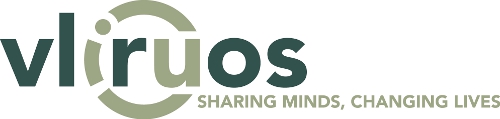 FORMULARIO DE EVALUACIÓN BECAS DE VIAJEpara el SUPERVISOR LOCALPor qué este formulario de evaluación?El objetivo de este formulario de evaluación es:enterarse acerca de los resultados que significó para su institución la estadía del estudiante;evaluar la tarea del estudiante;recibir información para informar mejor a futuros estudiantes y ajustar mejor el programa de becas de viaje a las necesidades de los supervisores locales.Quién tiene acceso a la lectura del formulario de evaluación? La lectura estará a cargo del coordinador de la institución para la cooperación al desarrollo (ICOS) de la institución de estudios flamenca. El cual, eventualmente podrá ponerse en contacto con usted, con el supervisor flamenco y/o el estudiante, para discutir determinados aspectos del informe. Finalmente, el ICOS envía el informe al VLIR-UOS, la organización encargada de este programa de becas de viaje, y las autoridades (Dirección General de Cooperación al Desarrollo de Bélgica). Cómo debe completar el formulario de evaluación?Usted puede adaptar el espacio previsto para cada pregunta. Puede responder con A, B, C o D, sin embargo, le rogamos dar una información adicional para cada pregunta. De preferencia, debe completar el formulario de manera electrónica. La copia impresa la debe firmar. Esto es importante, puesto que si el informe de evaluación no está firmado, el estudiante no recibe su beca de viaje.La página de presentación con las explicaciones la debe retirar al completar el formulario.A quién debe entregar el formulario de evaluación debidamente completado?El formulario debidamente completado lo debe entregar al estudiante, en versión impresa y electrónica. El estudiante debe entregar el formulario de evaluación, junto con su informe de viaje al ICOS.¡Le agradecemos enormemente por su cooperación!FORMULARIO DE EVALUACIÓNpara el SUPERVISOR LOCALFirma del supervisor localLugar y fechaApellido y nombre del estudianteNombre y cargo del supervisor localInstitución a la cual está vinculado el supervisor localDatos de contacto del supervisor local (dirección, correo electrónico, teléfono)Fecha de comienzo y fin de la tarea 1. En qué medida hubo una consulta previa acerca de la tarea con el supervisor flamenco y/o estudiante (acerca del contenido, enfoque, esquema de plazos, apoyo local esperado, etc.)?A. excelenteB. buenoC. suficiente D. insuficienteExplique por favor:A. excelenteB. buenoC. suficiente D. insuficiente2. Durante su estadía, el estudiante realizó lo que había planificado previamente?A. completamenteB. casi completamenteC. suficiente D. insuficienteExplique por favor: A. completamenteB. casi completamenteC. suficiente D. insuficiente3. Los resultados son útiles para su institución o para otros? Qué se va a hacer con los resultados? La estadía del estudiante significó una plusvalía para usted, su institución o para otros?A. muy útilB. útilC. poco útil
D. inútilExplique por favor:A. muy útilB. útilC. poco útil
D. inútil4. El estudiante estaba suficientemente preparado al comienzo de su tarea? De qué manera podrían prepararse mejor los eventuales estudiantes futuros? A. excelenteB. bienC. suficiente D. insuficiente Explique por favor:A. excelenteB. bienC. suficiente D. insuficiente 5. El plazo de duración de la tarea era óptimo para la realización de la tarea?A. la duración era buenaB. la duración fue muy cortaC. la duración fue muy largaExplique por favor:A. la duración era buenaB. la duración fue muy cortaC. la duración fue muy larga6. Cómo califica al estudiante? Era capaz de realizar la tarea prevista, adaptarse a las circunstancias locales, a trabajar en equipo, …?A. excelenteB. bienC. suficiente D. insuficienteExplique por favor:A. excelenteB. bienC. suficiente D. insuficiente7. Encontró dificultades para la organización de la estadía del estudiante? (Por ej. dentro de su propia institución, acuerdos prácticos con el estudiante o con el supervisor flamenco, …) Cómo resolvió estas dificultades? A. sin dificultades 
B. algunas dificultades 
C. muchas dificultadesExplique por favor:A. sin dificultades 
B. algunas dificultades 
C. muchas dificultades8. Desea recibir a otros estudiantes belgas en el futuro? A. Si
B. QuizásC. NoExplique por favor:A. Si
B. QuizásC. No9. Tiene sugerencias para el programa de becas de viaje para estudiantes flamencos?A. SiB. NoExplique por favor:A. SiB. No